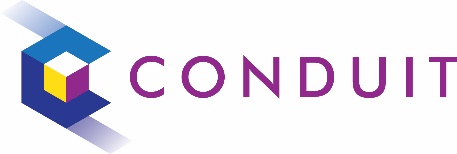 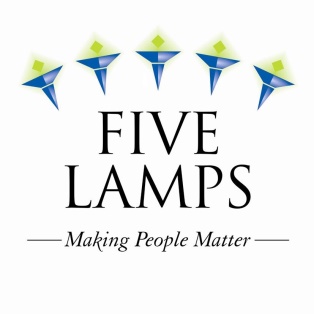 Cookies PolicyIntroductionFive Lamps is a registered charity (702314) and a Company Limited by Guarantee (2441319)Five Lamps/ Five Lamps Trading uses cookies to make the customer experience and our website functionality better. This Policy explains the information we receive from cookies and what we use the information for.Five Lamps/ Five Lamps Trading use of cookiesFive Lamps uses cookies to understand what pages our visitors visit the most, to ensure our website is running smoothly and to gather analytics on our website users (this is not personal information that can be identifiable to one person) To find out more on Google Analytics please visit: www.google.com/analytics What are cookies?A cookie is a small file of letters and numbers that is stored on your browser or the hard drive of your computer if you agree. Cookies contain information that is transferred to your computer’s hard drive.The types of cookies we will use on our website are:Analytical/performance cookies. They allow us to recognise and count the number of visitors and to see how visitors move around our website when they are using it. This helps us to improve the way our website works, for example, by ensuring that users are finding what they are looking for easily.Functionality cookies. These are used to recognise you when you return to our website and remember your preferences (for example, your choice of language or region).Targeting cookies. These cookies record your visit to our website, the pages you have visited and the links you have followed. We will use this information to make our website and the advertising displayed on it more relevant to your interests. We will also share this information with third parties for this purpose.How to disable cookiesYou can disable cookies at any time; this can be done via your browser settings. However, please note by disabling the cookies, this may affect the functionality of our website.